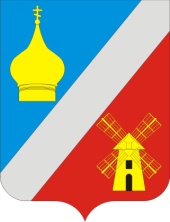 СОБРАНИЕ ДЕПУТАТОВФЕДОРОВСКОГО СЕЛЬСКОГО ПОСЕЛЕНИЯНЕКЛИНОВСКОГО РАЙОНА РОСТОВСКОЙ ОБЛАСТИРЕШЕНИЕПринято Собранием депутатов                                                                          29 сентября  2016 г.		В  целях организации деятельности, обеспечения осуществления представительных, контрольных и иных функций и полномочий Собрания депутатов Федоровского сельского поселения Неклиновского района четвертого созыва, в  соответствии с Федеральным законом от 06.10.2003г. № 131-ФЗ «Об общих принципах организации местного самоуправления в Российской Федерации», руководствуясь  статьями 12,13,14  Регламента Собрания депутатов Федоровского сельского поселения, Собрание депутатов Федоровского сельского поселения 				  РЕШИЛО:	1.Утвердить составы постоянных комиссий из числа депутатов Собрания депутатов Федоровского сельского поселения четвертого созыва, согласно приложению 1.	2.Со дня вступления в силу настоящего решения признать утратившим силу решение Собрания депутатов Федоровского сельского поселения от 25.10.2012г. № 02 «О формировании постоянных комиссий Собрания депутатов Федоровского сельского поселения».	3.Настоящее решение вступает в силу со дня его подписания, и подлежит официальному опубликованию (обнародованию).Председатель Собрания депутатов-глава Федоровскогосельского поселения							Г.А. Демьяненкосело Федоровка29 сентября 2016г.№ 03								Приложение №1						к решению Собрания депутатов						Федоровского сельского поселения						«Об утверждении составов  постоянных 							комиссий Собрания депутатов 								Федоровского сельского поселения						Неклиновского района четвертого созыва»	Состав постоянных комиссий  Собрания депутатов Федоровского сельского поселения  Неклиновского района четвертого созывакомиссия по бюджету, налогам и  собственности :Слинько Александр ИвановичБелухина Гульнара РафитовнаСлинько Сергей Александрович;комиссия  по  местному самоуправлению и охране общественного порядка:Шварц Александр ЕгоровичСлепченко Алексей АлександровичБелянский Сергей Николаевич;комиссия по благоустройству, строительству, жилищно-коммунальному хозяйству, транспорту и дорожной деятельности :Белянский Сергей НиколаевичСлинько Сергей АлександровичШварц Александр Егорович;комиссия  по аграрным вопросам:Слепченко Алексей АлександровичРезникова Лариса НиколаевнаЖелезняк Валентина Васильевна;комиссия по мандатным вопросам и депутатской этике:Белухина Гульнара РафитовнаШкуратова Елена СеменовнаЖелезняк Валентина Васильевна.Об утверждении составов  постоянных комиссийСобрания депутатов Федоровского сельского поселения четвертого созыва.